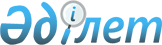 Об утверждении Инструкции по назначению социальных выплат отдельным категориям граждан финансируемых из районного бюджета
					
			Утративший силу
			
			
		
					Постановление акимата Железинского района Павлодарской области от 19 февраля 2008 года N 59/2. Зарегистрировано управлением юстиции Железинского района Павлодарской области 4 марта 2008 года за N 50. Утратило силу постановлением акимата Железинского района Павлодарской области от 15 июня 2009 года N 169/5

      Сноска. Утратило силу постановлением акимата Железинского района Павлодарской области от 15 июня 2009 года N 169/5.      В соответствии с подпунктом 14) пункта 1 статьи 31 Закона Республики Казахстан от 23 января 2001 года "О местном государственном управлении в Республике Казахстан", в целях оказания адресной социальной помощи отдельным категориям граждан района, районный акимат ПОСТАНОВЛЯЕТ:



      1. Утвердить прилагаемую Инструкцию о социальных выплатах отдельным категориям граждан, финансируемых из районного бюджета (далее - Инструкция).



      2. Отделу финансов района (Беготаева К.К.) обеспечить своевременное финансирование мероприятий Программ и Подпрограмм по социальным выплатам в пределах бюджетных ассигнований.



      3. Признать утратившим силу:

      постановление районного акимата от 19 апреля 2007 года N 143/4 "Об утверждении Инструкции по назначению социальных выплат отдельным категориям граждан, финансируемых из районного бюджета" (зарегистрировано в Реестре государственной регистрации нормативных правовых актов за 12-6-40, опубликовано в районной газете "Родные просторы" от 2 июня 2007 года N 22);

      постановление районного акимата от 01 июня 2007 года N 186/6 " О внесении дополнений в постановление районного акимата от 19 апреля 2007 года N 143/4 "Об утверждении Инструкции по назначению социальных  выплат отдельным категориям граждан, финансируемых из районного бюджета" (зарегистрировано в Реестре государственной регистрации нормативных правовых актов за 12-6-42, опубликовано в районной газете "Родные просторы" от 16 июня 2007 года N 24);

      постановление районного акимата от 12 ноября 2007 года N 322/12 "О внесении изменений и дополнений в постановление районного акимата от 19 апреля 2007 года N 143/4 "Об утверждении Инструкции по назначению социальных выплат отдельным категориям граждан, финансируемых из районного бюджета" (зарегистрировано в Реестре государственной регистрации нормативных правовых актов за 12-6-45 от 24 ноября 2007 года, опубликовано в районной газете "Родные просторы" от 8 декабря 2007 года N 49).



      4. Данное постановление вводится в действие по истечении 10 календарных дней после дня первого официального опубликования.



      5. Контроль за выполнением настоящего постановления возложить на заместителя акима района Каппасова Б.М.      Аким района                                М. Кубенов

Утверждена                 

постановлением Железинского

районного акимата          

от 19 февраля 2008 года    

N 59/2                      Инструкция по назначению социальных выплат отдельным категориям

граждан, финансируемых из районного бюджета 1. Общие положения      1. Настоящая Инструкция детализирует условия назначения и осуществления социальных выплат отдельным категориям граждан района по решению местного представительного органа в соответствии с Законом Республики Казахстан от 13 апреля 2005 года "О социальной защищенности инвалидов в Республике Казахстан", Законом Республики Казахстан от 21 января 2001 года "О местном государственном управлении в Республике Казахстан", Законом Республики Казахстан от 11 июля 2002 года N 343 "О социальной медико-педагогической поддержке детей с ограниченными возможностями", Указом Президента Республики Казахстан, имеющим силу закона, от 28 апреля 1995 года N 2247 "О льготах и социальной защите участников, инвалидов Великой Отечественной войны и лиц, приравненных к ним", постановлением акимата области от 14 июня 2004 года N 169/5 "О назначении социальной помощи выпускникам общеобразовательных школ из малообеспеченных семей и оставшимся без попечения родителей для оплаты обучения в высших учебных заведениях области", решением районного Маслихата от 24 декабря 2007 года N 31-4/3 (3 сессия, 4 созыва). 

2. Категории граждан, имеющих право

на отдельные социальные выплаты      2. Право на получение социальных выплат имеют:

      1) инвалиды, участники Великой Отечественной войны;

      2) лица, приравненные к ветеранам Великой Отечественной войны  (награжденные "За победу над Германией", "За победу над Японией"; труженики тыла, награжденные медалью "За доблестный труд в годы Великой Отечественной войны 1941-1945 годы"; жены умерших инвалидов и участников Отечественной войны, признанных инвалидами в результате общего заболевания; военнослужащие ставшие инвалидами при исполнении обязанностей военной службы (инвалиды Советской Армии), а также семьи военнослужащих, погибших (умерших) при прохождении военной службы в мирное время; участник боевых действий за выполнение правительственных заданий в 1950-1951 годах (Венгрия);

      3) жители блокадного Ленинграда, награжденные медалью "За оборону Ленинграда"; вдовы погибших в Великой Отечественной войне 1941-1945 годов, не вступившие в повторный брак; бывшие несовершеннолетние узники концлагерей, гетто и других мест принудительного содержания; лица вольнонаемного состава;

      4) лица, имеющие звание "Почетный гражданин Железинского района";

      5) дети-инвалиды с ограниченной возможностью, обслуживающиеся на дому;

      6) выпускники общеобразовательных школ из малообеспеченных семей и оставшиеся без попечения родителей, обучающиеся в ВУЗах области;

      7) дети, оставшиеся без попечения родителей;

      8) лица, освободившиеся из мест лишения свободы в 2008 году, на обустройство;

      9) туберкулезные больные, находящиеся на поддерживающей фазе лечения, на проезд и питание;

      ремонт жилья туббольного по фактическому расходу.

      10) онкологические больные, из малообеспеченных семей, доход которых не превышает черту бедности, направленные на обследование в областной онкологический диспансер и на оперативное лечение;

      11) студенты-инвалиды, работающие глухонемые инвалиды;

      12) лица, сопровождающие инвалида по зрению 1, 2 группы на санаторно-курортное лечение;

      13) лица, сопровождающие инвалида 1, 2 группы с нарушением опорно-двигательного аппарата на санаторно-курортное лечение и на медицинское обследование;

      14) безработные граждане, направленные на прохождение профессиональной подготовки и переподготовки через органы занятости;

      15) лица, сопровождающие детей-инвалидов до 18 лет на обследование и лечение в пределах Республики Казахстан;

      16) военнослужащие, принимавшие участие в период ведения боевых действий в Афганистане;

      17) лица, принимавшие участие в ликвидации последствий катастрофы на Чернобыльской АЭС;

      18) одинокие и одиноко проживающие нетрудоспособные престарелые;

      19) пенсионеры, получающие минимальный размер пенсии и при неполном стаже;

      20) получатели государственного социального пособия по возрасту;

      21) молодые специалисты сферы образования и здравоохранения, направленные на работу в сельскую местность из Вузов и СУЗов области в 2007 году;

      22) матери-одиночки, имеющие детей с диагнозом ДЦП;

      23) безработные инвалиды 3 группы и малообеспеченные граждане из числа получателей государственной адресной социальной помощи - для развития личного подворья, на приобретение кормов по факту приобретения живности;

      24) семьи оралманов, прибывшие по квоте в 2008 году, на обустройство;

      25) безработные граждане предпенсионного возраста, мужчины - с 58 лет, женщины - с 53 лет, имеющие заключение врачебно-консультативной комиссии.

      Сноска: Пункт 2 с дополнениями, внесенными постановлением акимата Железинского района Павлодарской области от 09.09.2008 N 300/9. 

3. Условия назначения социальных выплат      3. Социальные выплаты гражданам, указанным в пункте 2 раздела 2 настоящей Инструкции, назначаются:

      1) для категорий, указанных в подпунктах 1), 2) ,3), 16), 17 ) пункта 2 – в соответствии с Указом Президента Республики Казахстан, имеющим силу закона, от 28 апреля 1995 года N 2247 "О льготах и социальной защите участников, инвалидов Великой Отечественной войны и лиц приравненных к ним" и бюджетной программой 007000332 "Социальные выплаты отдельным категориям граждан по решению местных представительных органов";

      2) для категорий, указанных в подпунктах 4), 7), 8), 9), 10), 14), 18), 19), 20), 21) пункта 2 – Законом Республики Казахстан от 23 января 2001 года "О местном государственном управлении в Республике Казахстан", решением районного Маслихата от 24 декабря 2007 года N 31-4/3 (3 сессия, 4 созыва);

      3) для категорий, указанных в подпункта 5), 11), 12), 13), 15), 22) пункта 2 – Законом Республики Казахстан от 13 апреля 2005 года "О социальной защищенности инвалидов в Республике Казахстан";

      4) для категорий, указанных в подпункте 6) пункта 2 - постановлением акимата области N 169/5 от 14 июня 2004 года "О назначении социальной помощи выпускникам общеобразовательных школ из малообеспеченных семей, и оставшимся без попечения родителей для оплаты обучения в высших учебных заведениях области";

      5) для категорий, указанных в подпункте 18) пункта 2 - в соответствии с Типовыми правилами социального обслуживания на дому, утвержденными Приказом Министерства труда и соцзащиты населения Республики Казахстан от 1 декабря 2005 года N 306-п, а также семьям данной категории жилищно-коммунальные услуги выплачивается одному из членов семьи;

      6) для категорий, указанных в подпункте 21) пункта 2 – не допускается назначение социальной помощи без приказа принятия специалиста на работу;

      7) для категорий, указанных в подпункте 10) пункта 2 - в соответствии правил назначения и выплаты государственной адресной социальной помощи, утвержденных постановлением Правительства Республики Казахстан от 24 декабря 2001 года N 1685. 

4. Размеры социальных выплат      4. Социальные выплаты назначаются категориям граждан, указанным в пункте 2 раздела 2 Инструкции, по видам:

      1) для категории, указанной в подпункте 1) пункта 2:

      - единовременная материальная помощь ко Дню Победы 9 мая в размере 10000 тенге; ежемесячная компенсация на приобретение лекарств, в размере 1 МРП; возмещение стоимости проезда до областного центра 1 раз в квартал по фактической стоимости; на подписку двух периодических изданий; оплата жилищно-коммунальных услуг в размере 1,25 МРП ежемесячно; возмещение стоимости дорогостоящих препаратов свыше 1500 тенге;

      2) для категорий, указанной в подпункте 2) пункта 2 – единовременная материальная помощь ко Дню Победы 9 мая в размере 2000 тенге;

      3) для категории, указанной в подпункте 3) пункта 2 – единовременная материальная помощь ко Дню Победы 9 мая в размере 2000 тенге, оплата жилищно-коммунальных услуг в размере 1,25 МРП ежемесячно;

      4) для категории, указанной в подпункте 4) пункта 2 –   единовременная денежная компенсация по коммунальным услугам в размере  23000 тенге;

      5) для категории, указанной в подпункте 5) пункта 2 - единовременная материальная помощь в размере 5000 тенге ко дню инвалидов;

      6) для категории, указанной в подпункте 6) пункта 2 – оплата за обучения в ВУЗах области по фактической стоимости, за проживание, питание и проезд к месту проживания ежемесячно 5000 тенге;

      7) для категории, указанной в подпункте 7) пункта 2 – оплата  за питание детям, оставшихся без попечения родителей, 100 тенге в день в течение года;

      8) для категории, указанной в подпункте 8) пункта 2 – единовременная материальная помощь в размере 5 МРП;

      9) для категории, указанной в подпункте 9) пункта 2 – ежемесячная материальная помощь в размере 5 МРП на питание, на проезд; на ремонт жилья туббольного;

      10) для категории, указанной в подпункте 10) пункта 2 – возмещение стоимости проезда до областного онкологического диспансера  1 раз в квартал по фактической стоимости, на оперативное лечение в размере 10 МРП;

      11) для категории, указанной в подпункте 11) пункта 2 –  единовременная материальная помощь в размере 10 МРП  студентам-инвалидам, обучающимся в ВУЗах и СУЗах области, глухонемым инвалидам на оздоровление ко дню инвалидов;

      12) для категории, указанной в подпункте 12) пункта 2 – оплата сопровождающим инвалида по зрению 1, 2 группы на санаторно-курортное лечение по фактическому расходу ( проезд, питание, проживание) на основании подтверждающих документов;

      13) для категории, указанной в подпункте 13) пункта 2 – оплата проезда сопровождающим инвалида 1, 2 группы с нарушением опорно-двигательного аппарата на медицинское обследование и санаторно-курортное лечение по фактическому расходу на основании подтверждающих документов:

      14) для категории, указанной в подпункте 14) пункта 2 –  ежемесячная стипендия в размере 3000 тенге на период обучения;

      15) для категории, указанной в подпункте 15) пункта 2 – по фактическому расходу на основании подтверждающих документов:

      16) для категории, указанной в подпункте 16) пункта 2 –  единовременная материальная помощь ко Дню вывода войск из Афганистана в размере 5 МРП; на оздоровление 1 раз в квартал в размере 2 МРП; оплата жилищно-коммунальных услуг в размере 1,25 МРП ежемесячно;

      17) для категории, указанной в подпункте 17) пункта 2 – на оздоровление 1 раз в квартал в размере 2 МРП; оплата жилищно-коммунальных услуг в размере 1,25 МРП ежемесячно;

      18) для категории, указанной в подпунктах 18), 19), 20) пункта 2 – оплата жилищно-коммунальных услуг ежеквартально в размере 2 МРП;

      19) для категории, указанной в подпункте 21) пункта 2 - единовременная социальная помощь в размере 50,0 тенге на одного специалиста;

      20) для категории, указанной в подпункте 22) пункта 2 – материальная помощь в размере 3 МРП ежеквартально. 

5. Перечень необходимых документов      5. Для осуществления данных социальных выплат категориям граждан, указанным в пункте 2 раздела 2 Инструкции, необходимы соответствующие документы:

      1) для категории, указанной в подпунктах 1), 2), 3) пункта 2 – в  соответствии списков, сверенных с отделением государственного центра по выплате пенсий, подтверждающих статус, заверенных печатью; дополнительно заявление лица, имеющего право на получение компенсаций на проезд, на ремонт жилья и на подписку периодических изданий, с указанием лицевого счета и наименование банка или почтового отделения;

      2) для категории, указанной в подпункте 4) пункта 2 – заявление лица, имеющего право на получение компенсации, с указанием лицевого счета и наименование банка, или почтового отделения, копия удостоверения личности, РНН, документ, подтверждающий статус получателя, справка с места жительства;

      3) для категории, указанной в подпункте 5) пункта 2 - заявление получателя социальных выплат (родители или опекуны), с указанием лицевого счета и наименование банка или почтового отделения, удостоверение личности, РНН, справка с места жительства, копия справки медико-социальной экспертизы (далее – МСЭ), подтверждающая инвалидность;

      4) для категории, указанной в подпункте 6) пункта 2 – заявление получателя социальных выплат с указанием лицевого счета и наименование банка или почтового отделения, копия трехстороннего договора на оказание образовательных услуг между акимом района, студентом и руководителем учебного заведения;

      5) для категории, указанной в подпункте 7) пункта 2 – в соответствии списков, представленных отделом образования района, заверенных печатью; 

      6) для категории, указанной в подпункте 8) пункта 2 - заявление лица, имеющего право на получение компенсации, с указанием лицевого счета и наименование банка, или почтового отделения, РНН, справка с места освобождения, копия удостоверения личности, справка с места жительства;

      7) для категории, указанной в подпункте 9) пункта 2 – в соответствии списков представленных районной туберкулезной больницей, заверенных печатью, заявление лица, имеющего право на получение компенсации, с указанием лицевого счета и наименование банка или почтового отделения, копия удостоверения личности, РНН, справка с места жительства; на ремонт акт обследования;

      8) для категории, указанной в подпункте 10) пункта 2 -  заявление лица, с указанием лицевого счета и наименование банка, или почтового отделения, копия удостоверения личности, РНН, направление медицинского учреждения, подтверждающие документы (билет на проезд или заявление), документы медицинского учреждения о прохождении оперативного лечения;

      9) для категории, указанной в подпункте 11) пункта 2 - заявление получателя социальных выплат (родители или опекуны), с указанием лицевого счета и наименование банка или почтового отделения, удостоверение личности, РНН, копия справки МСЭ, подтверждающая инвалидность, справка с места обучения, справка с места жительства, акт обследования;

      10) для категории, указанной в подпункте 12) пункта 2 - заявление лица, имеющего право на получение компенсации, с указанием лицевого счета и наименование банка или почтового отделения, удостоверение личности, РНН медицинская карта больного, документы, подтверждающие фактические затраты, справка с места жительства;

      11) для категории, указанной в подпункте 13) пункта 2 - заявление лица, имеющего право на получение компенсации, с указанием лицевого счета и наименование банка или почтового отделения, удостоверение личности, РНН, медицинская карта больного, документы, подтверждающие фактические затраты, справка с места жительства;

      12) для категории, указанной в подпункте 14) пункта 2 - заявление лица, имеющего право на получение стипендии, с указанием лицевого счета и наименование банка или почтового отделения, удостоверение личности, РНН, подтверждающий документ учебного заведения;

      13) для категории, указанной в подпункте 15) пункта 2 - заявление лица имеющего право на получение компенсации, с указанием лицевого счета и наименование банка или почтового отделения, удостоверение личности, РНН, копия справки МСЭ подтверждающая инвалидность, направление медицинского учреждения, документы подтверждающие фактические затраты, справка с места жительства;

      14) для категории, указанной в подпунктах 16), 17) пункта 2 - заявление, с указанием лицевого счета и наименование банка или почтового отделения, список, подтверждающий статус, заверенный отделением государственного центра по выплате пенсий; удостоверение личности, РНН, справка медицинского учреждения;

      15) для категории, указанной в подпункте 18) пункта 2 - заявление лица, имеющего право на получение компенсации, с указанием лицевого счета и наименование банка или почтового отделения, удостоверение личности, РНН, список, представленный сельским округом заверенный печатью, лицевой счет, справка с места жительства;

      16) для категории, указанной в подпунктах 19), 20) пункта 2 – в  соответствии списков сверенных с отделением государственного центра по выплате пенсии, подтверждающий статус, заверенный печатью; удостоверение личности, РНН;

      17) для категории, указанной в подпункте 21) пункта 2 -  заявление получателя с указанием лицевого счета и наименование банка или почтового отделения, направление на работу, выданное соответствующим департаментом, копия приказа о принятии на работу, копия документа удостоверяющего личность заявителя, справка с места жительства, копия РНН, СИК, трудового договора. Документы предоставляются для сверки в подлинниках и копиях, после сверки подлинники документов возвращаются заявителю;

      18) для категорий указанной в подпункте 22) пункта 2 – заявление получателя с указанием лицевого счета, копия документа удостоверяющего личность, РНН, подтверждающий документ статуса получателя, копия свидетельства о рождении ребенка, копия справки МСЭ;

       19) для категории лиц, указанной в подпункте 23) пункта 2 - договор, заявление лица, имеющего права на данную социальную выплату, с указанием РНН и лицевого счета, копия удостоверения личности, акт обследования жилищно-бытовых условий с указанием иных доходов, ходатайство окима сельского округа, справка с места жительства с указанием сведений о наличии подсобного хозяйства и приусадебного участка, решение участковой комиссии о необходимости выделения социальной помощи, копия справки инвалидности 3 группы, справка, подтверждающая факт состояния на учете в качестве безработного;

      20) для категории лиц, указанной в подпункте 24) пункта 2 - заявление лица, имеющего право на данную социальную выплату, с указанием РНН и лицевого счета, копия удостоверения личности, документы, подтверждающие статус оралмана;

      21) для категории лиц, указанной в подпункте 25) пункта 2 - заявление лица, имеющего право на данную социальную выплату, с указанием РНН и лицевого счета, копия удостоверения личности, заключение врачебно-консультативной комиссии.

      Сноска: Пункт 5 с дополнениями, внесенными постановлением акимата Железинского района Павлодарской области от 09.09.2008 N 300/9. 

6. Учет и отчетность      6. Указанные социальные выплаты будут производиться отделом занятости и социальных программ района на основании заявлений граждан, с приложенными необходимыми документами, путем зачисления на лицевые счета получателей в филиал Народного банка или почтовую связь по месту жительства.

      7. Ежемесячно к 25 числу отдел занятости и социальных программ района представляет заявки о потребности средств, для обеспечения выплат в отдел финансов района.

      8. Отдел занятости и социальных программ района ежеквартально, к 10 числу отчетного квартала, обязан предоставлять отдел финансов района отчетность по выплаченным суммам по мере финансирования из районного бюджета.
					© 2012. РГП на ПХВ «Институт законодательства и правовой информации Республики Казахстан» Министерства юстиции Республики Казахстан
				